Mode d’emploi pour utiliser ces décors Facebook : Se rendre sur son comptePasser la souris sur sa photo de profil et cliquer sur « Mettre à jour » Une fenêtre apparaît. Cliquer sur « Ajouter un décor » Dans le moteur de recherche qui apparaît, renseigner « Mongrpréféré »Chercher parmi les décors celui correspondant au GR® que vous soutenez, puis sélectionner.Redimensionner l’image si besoin.Valider en cliquant sur « Utiliser en tant que photo de profil ».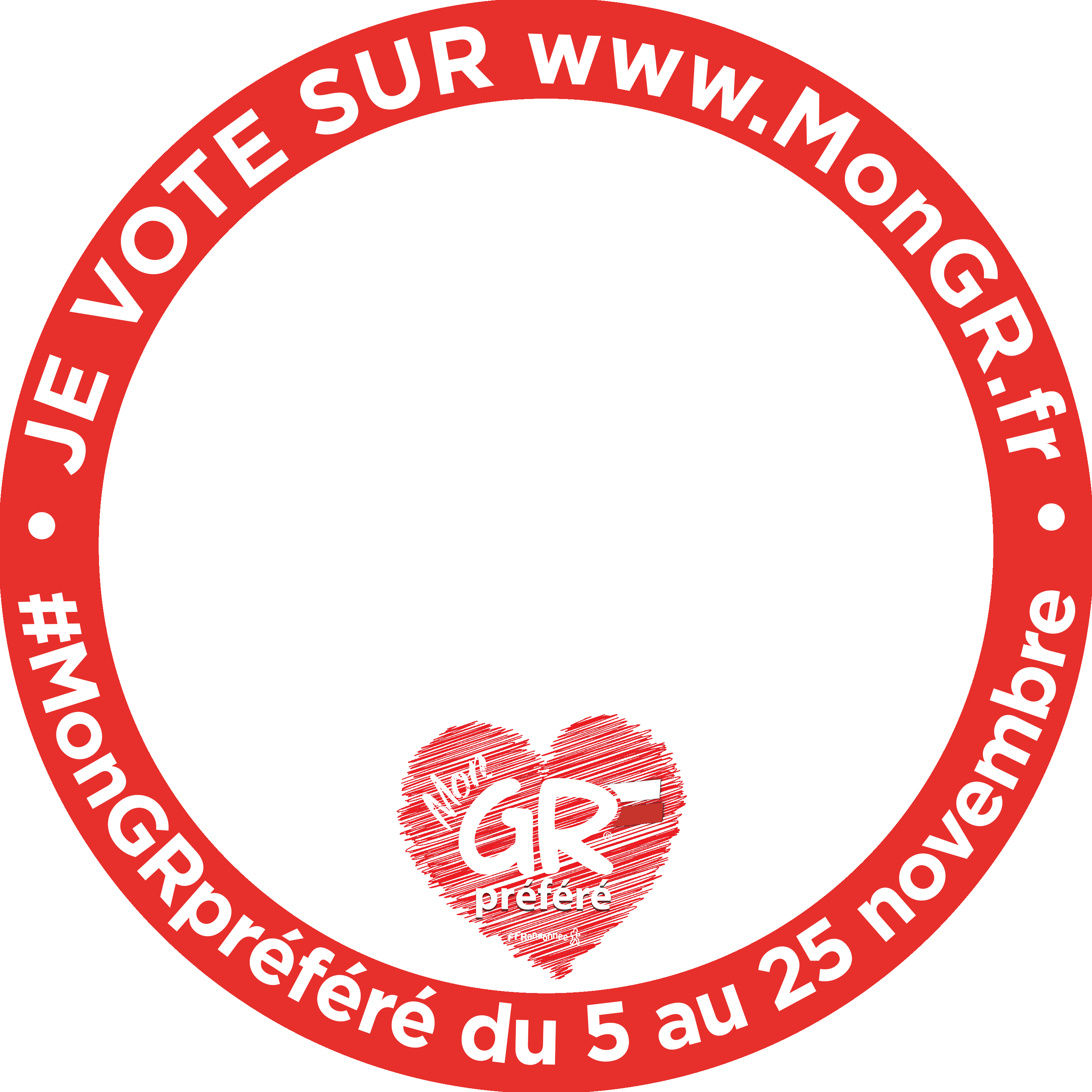 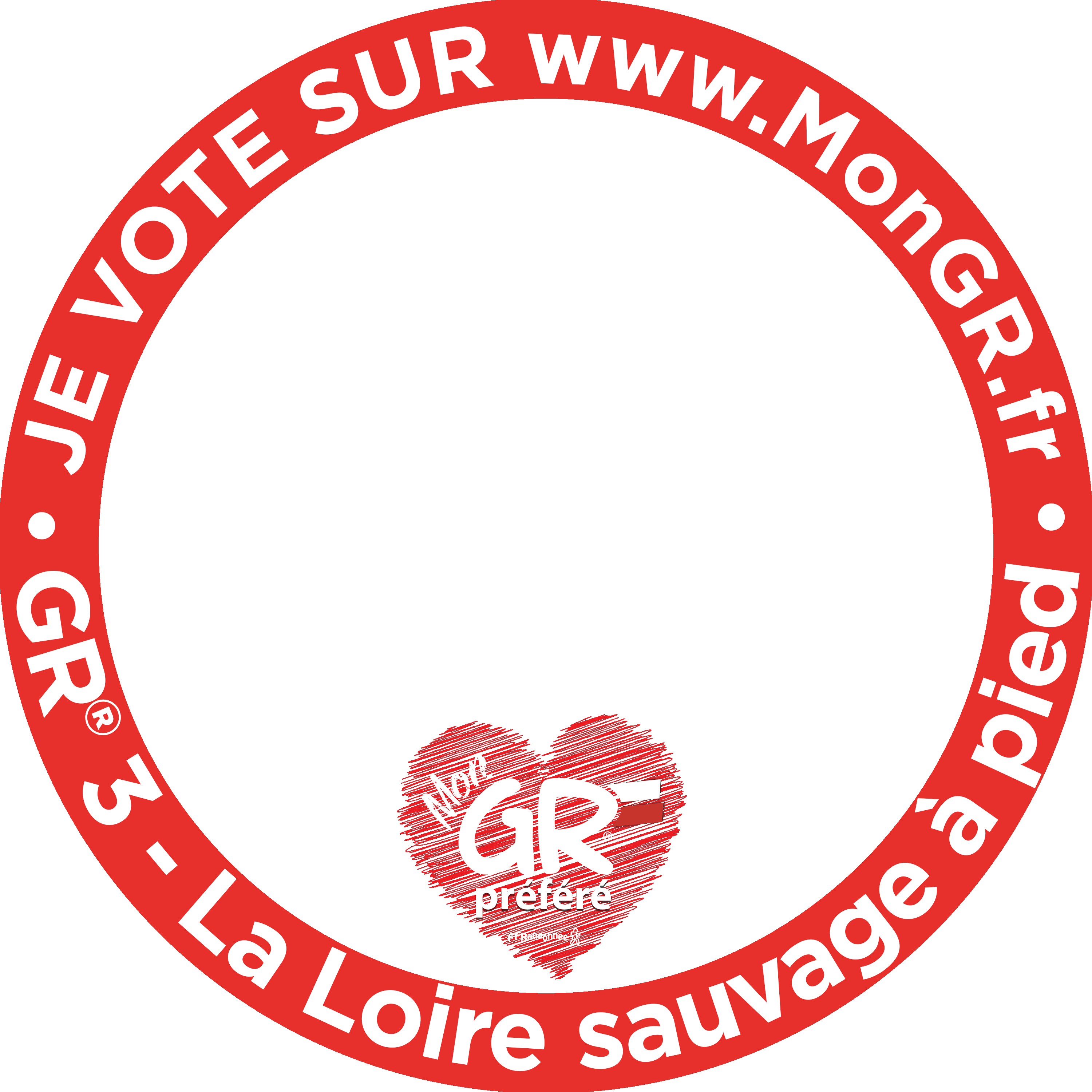 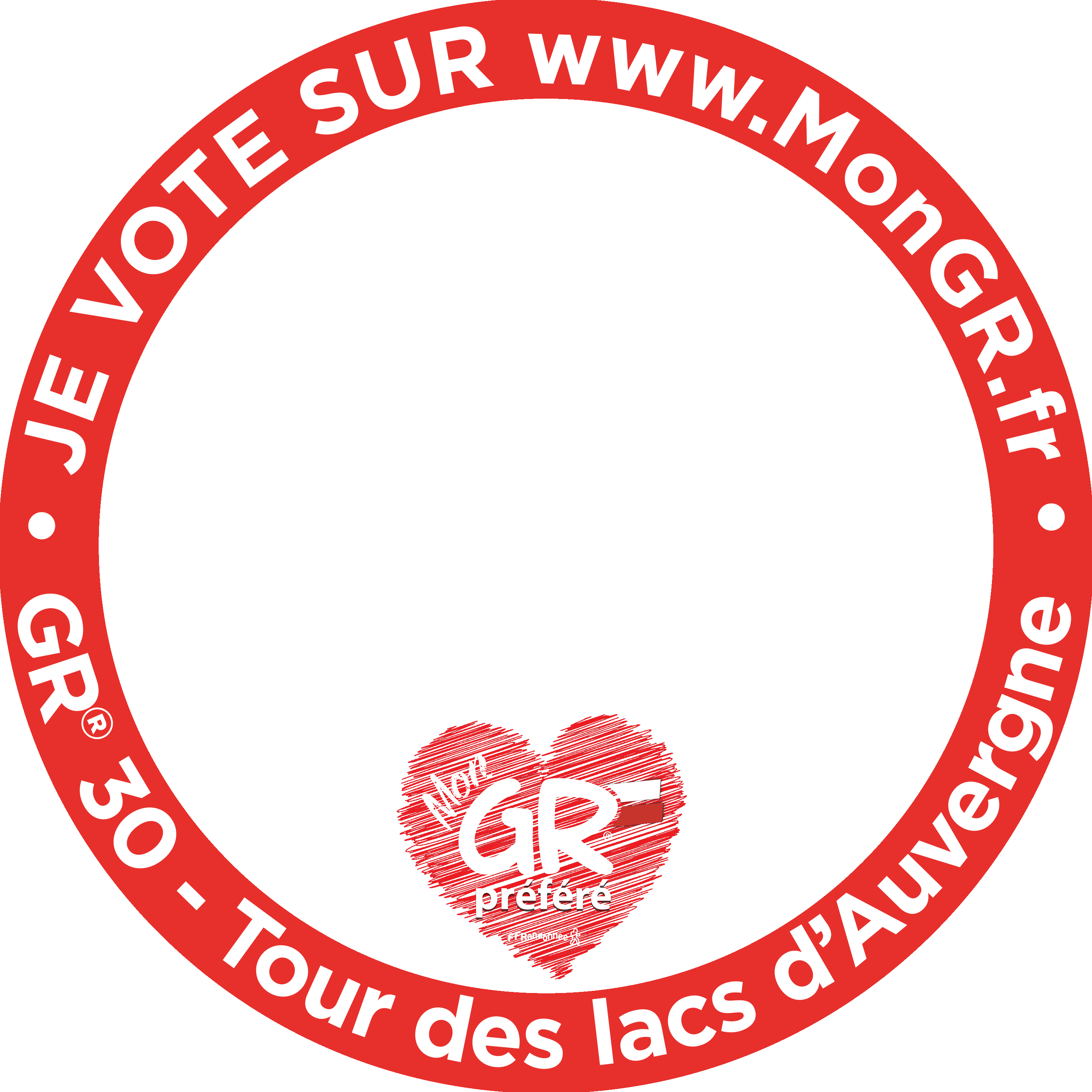 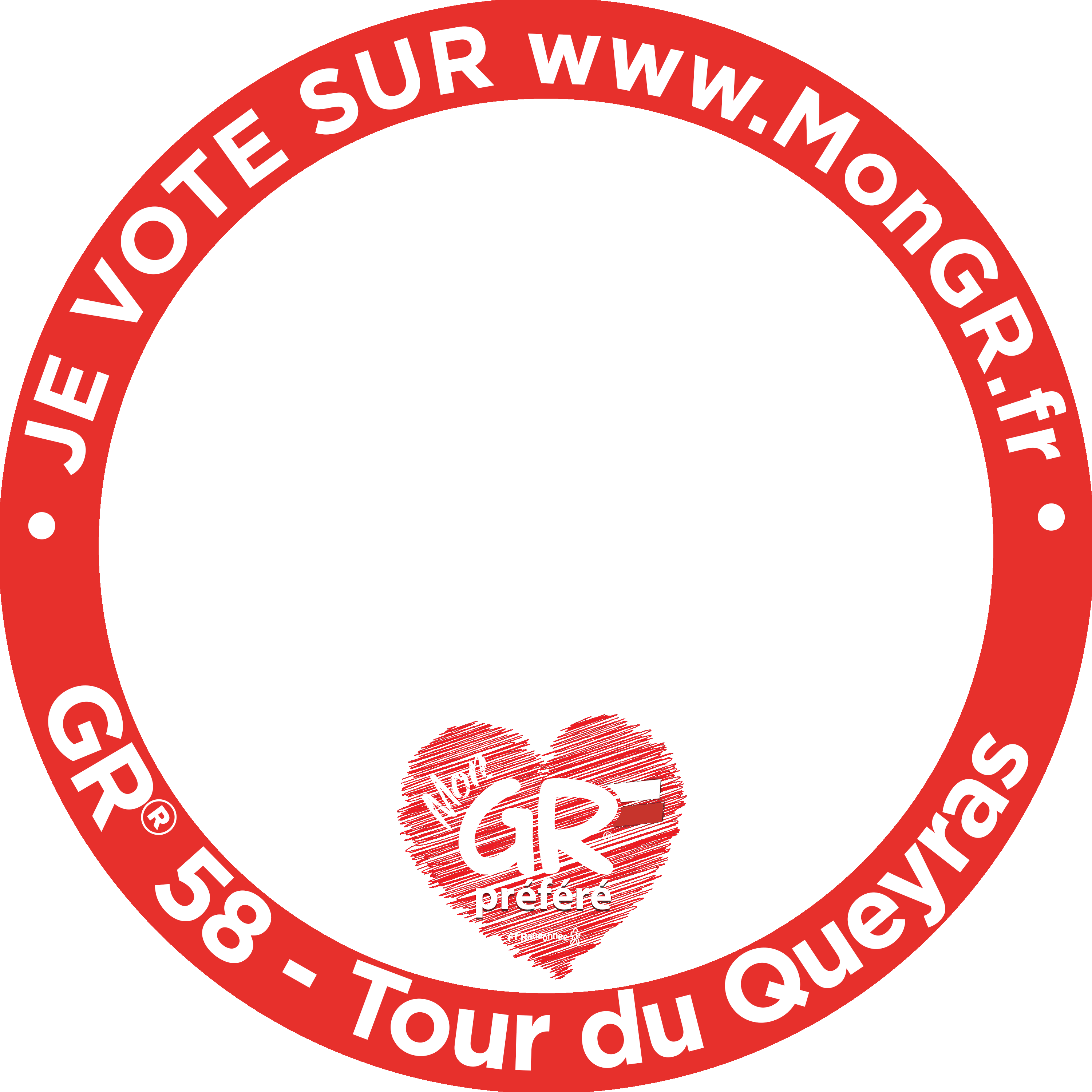 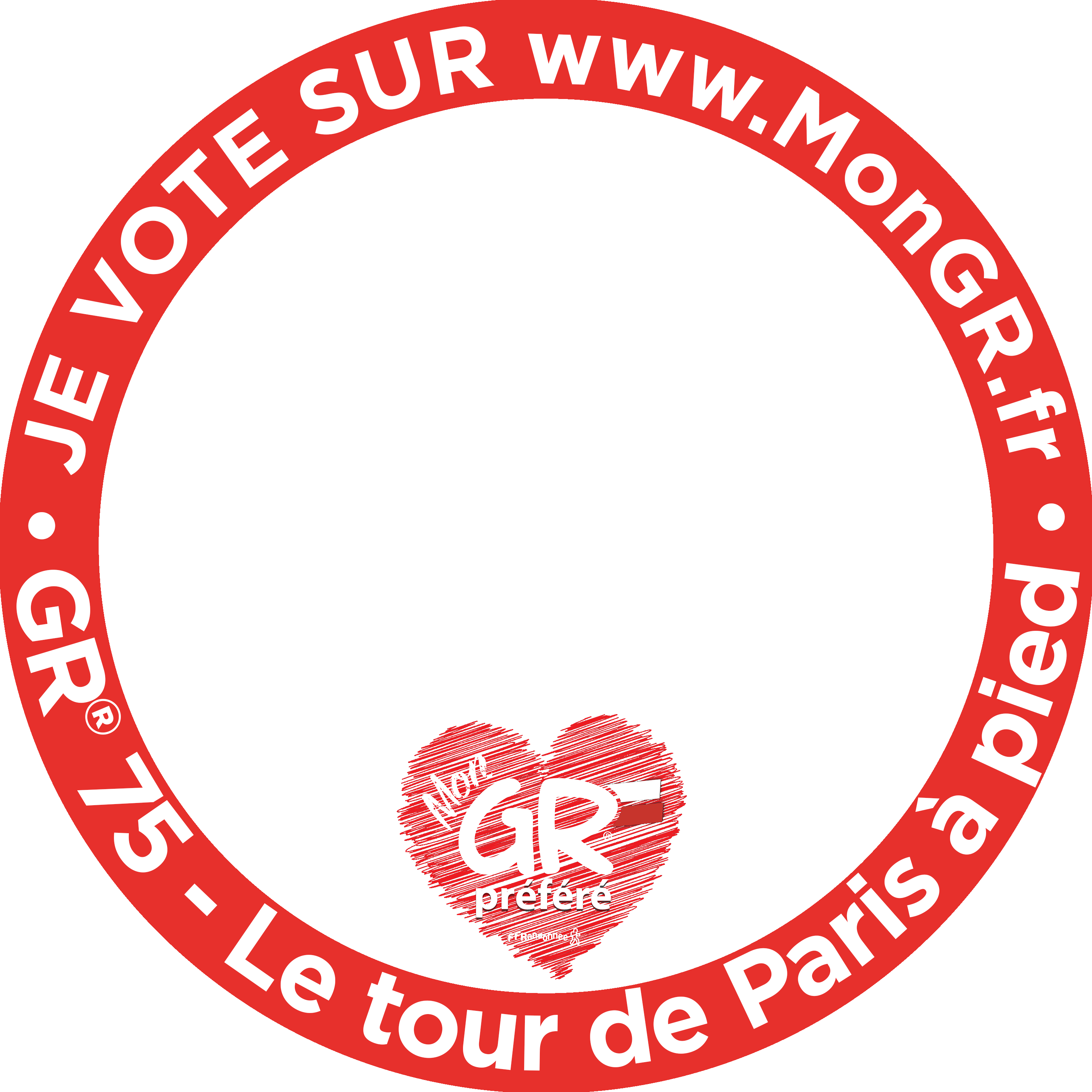 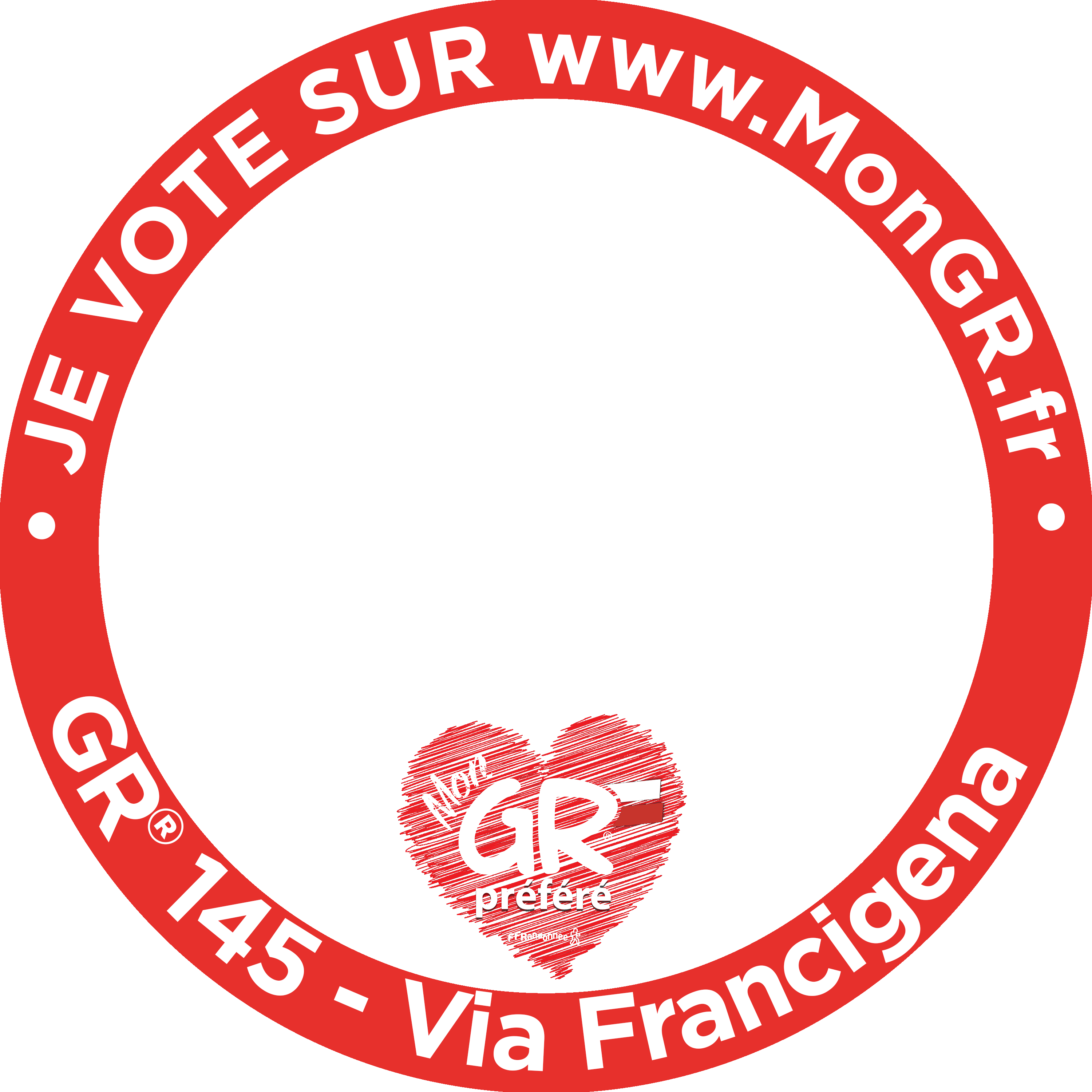 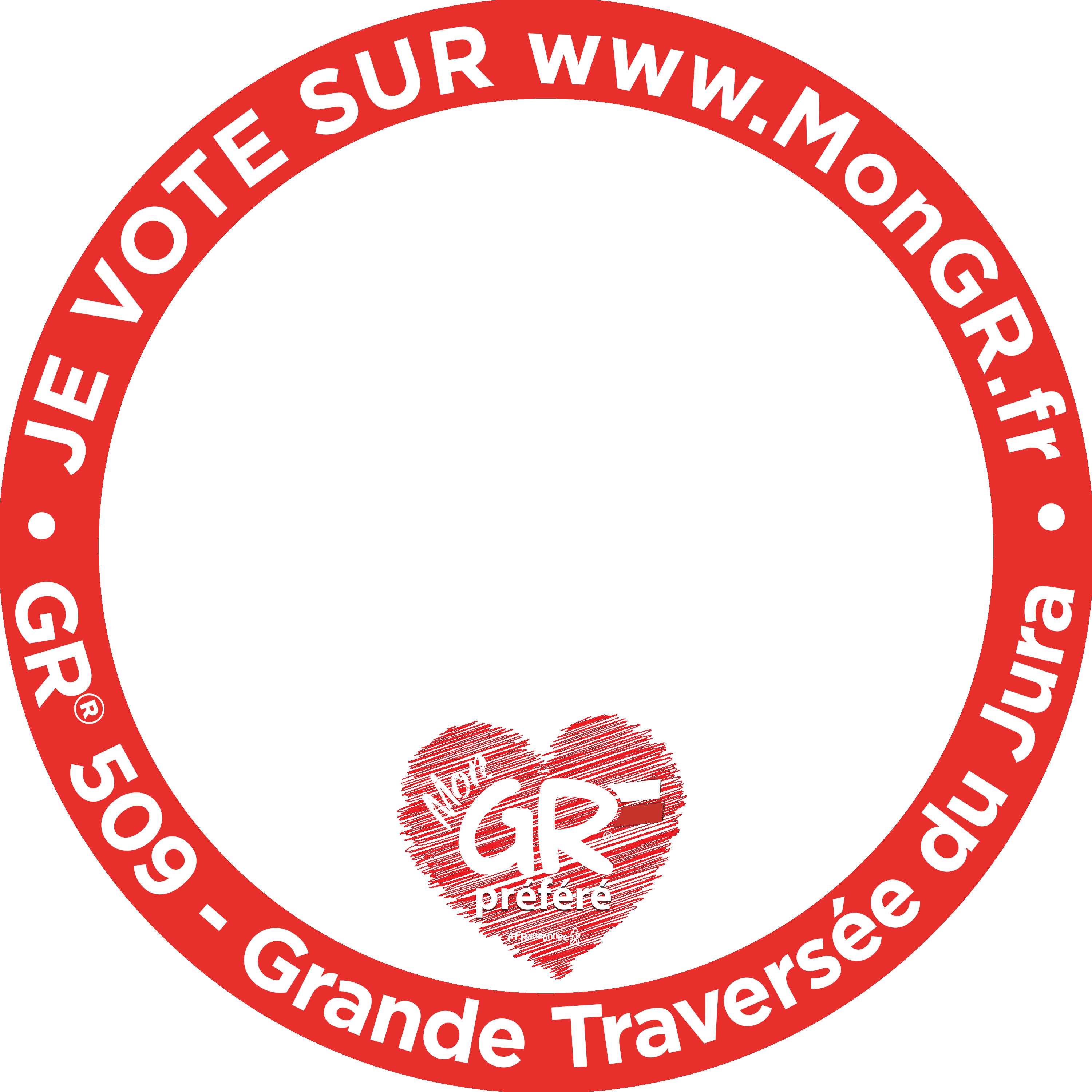 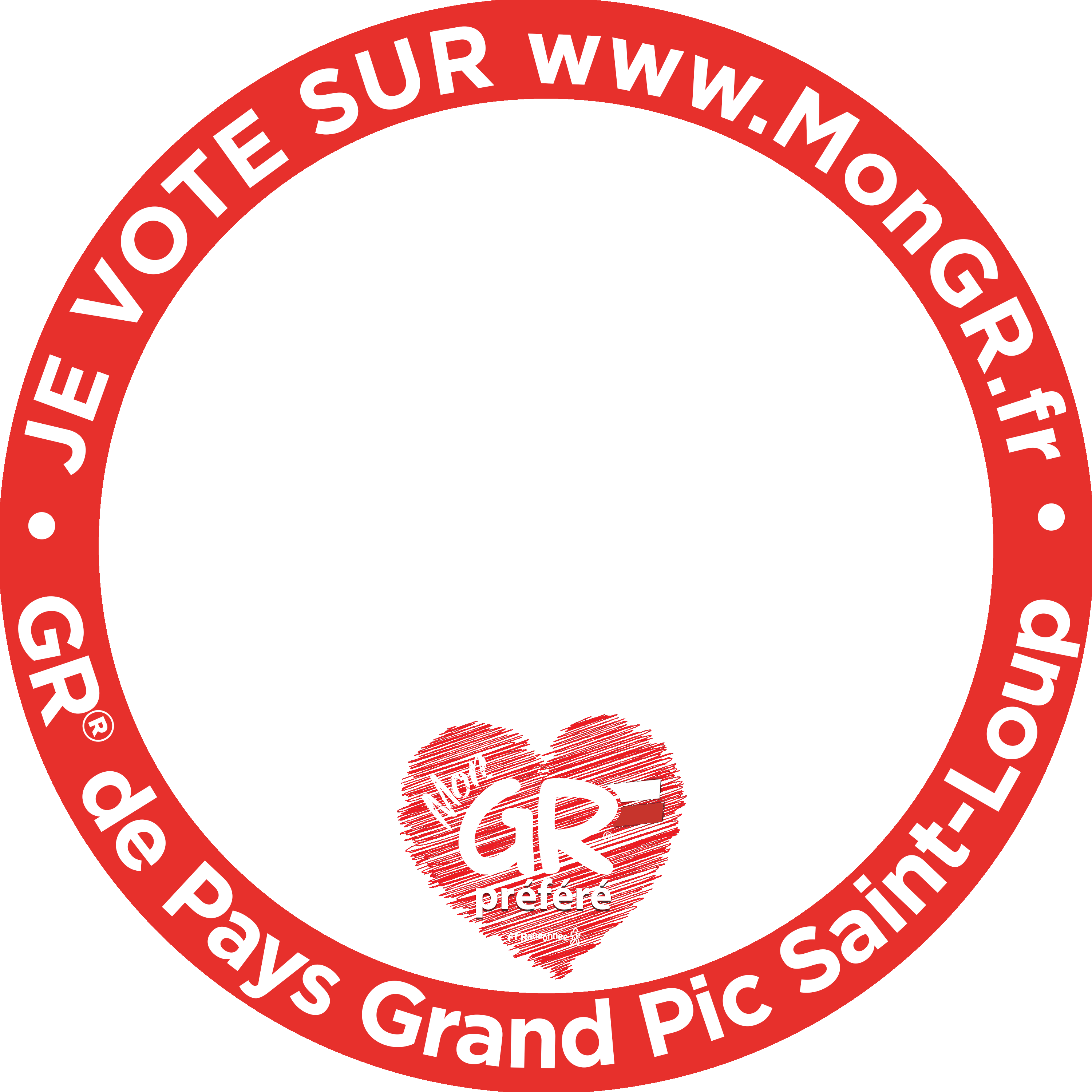 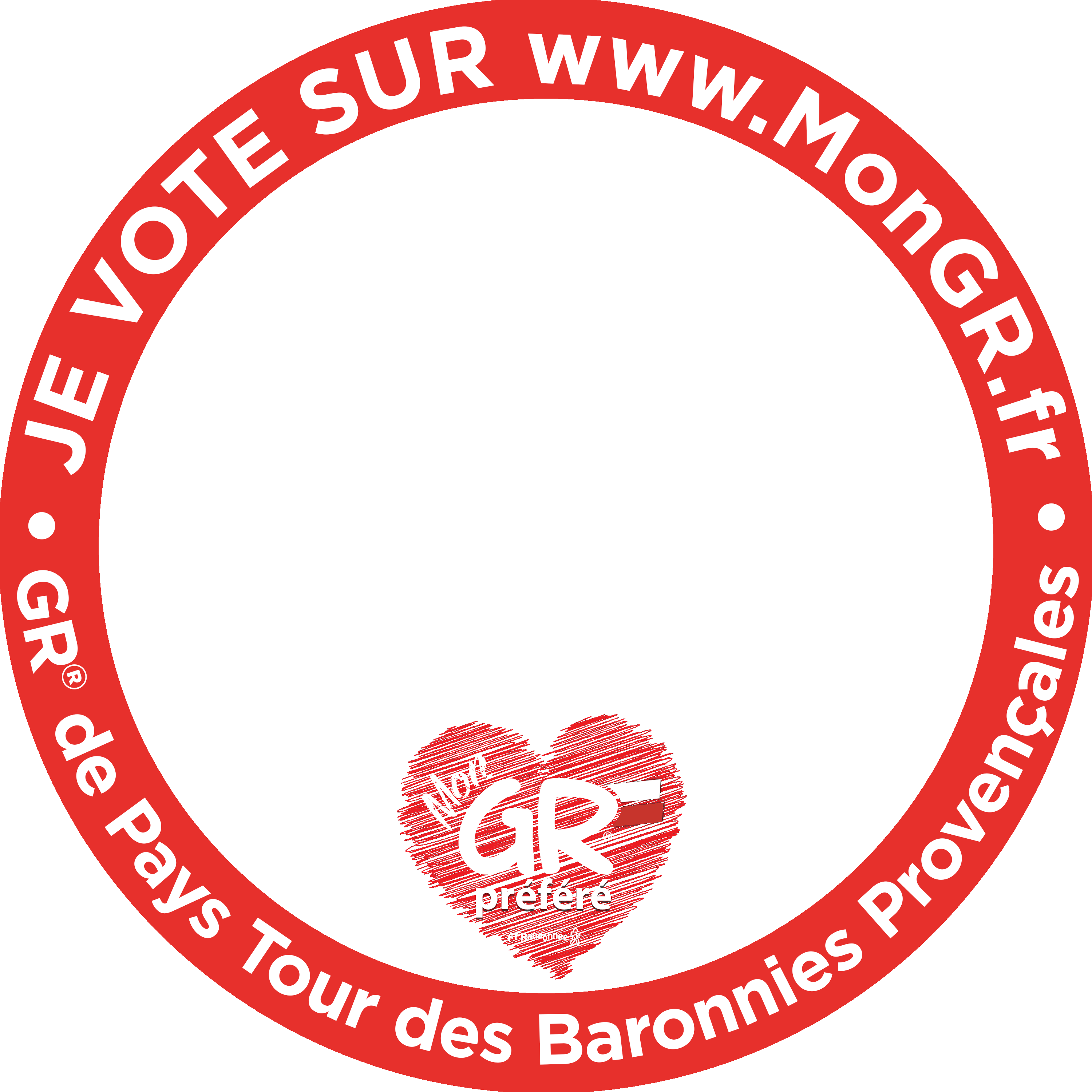 